ПАМЯТКА НАСЕЛЕНИЮ О МЕРАХ ПОЖАРНОЙ БЕЗОПАСНОСТИ В БЫТУ11 декабря 2018Памятка населению о мерах пожарной безопасности в бытуВАША безопасность и безопасность ВАШИХ близких в ВАШИХ рукахНе оставляйте детей без присмотра!- запретите детям играть с огнем;- храните спички в местах, недоступных для детей;- не оставляйте детей без присмотра, особенно если топиться печь, включены газовые или электроприборы;- не поручайте детям присматривать за газовой плитой, электроприборами, печью;Помните:оставленные без присмотра дети часто устраивают игры с огнем. Расскажите ребенку об опасности и последствиях игры с огнемПравила пользования отопительными приборамиПечь или камин с закрытой задвижной и недогоревшим топливом часто называют «бесшумным убийцей», ежегодно сотни людей погибают от последствий отравления угарным газом. Избежать беды можно соблюдая определенные правила:- не оставляйте топящиеся печи без присмотра и не поручайте это детям;- топите печи при закрытых дверцах, чтобы предотвратить выпадение горящих дров и углей на пол;- прибейте металлический лист размеров 0,5-0,7 метра на деревянном полу перед топочной дверцей печи, чтобы предупредить возникновение пожара от выпадающих горящих углей;- не разжигайте дрова в печи и камине бензином, керосином или другими легковоспламеняющимися жидкостями;- прежде чем ложиться спать, убедитесь, что огонь в камине погас.Меры пожарной безопасности при эксплуатации электропроводки и электронагревательных приборов- монтаж и ремонт электропроводки поручайте только опытным специалистам;- запрещается эксплуатировать электропроводку с нарушенной изоляцией;- запрещается крепить электропроводку гвоздями, завязывать в узлы, соединять их скруткой, а также заклеивать обоями, закрывать элементами сгораемой отделки;- включенные в сеть электроприборы необходимо ставить на несгораемые подставки вдали от штор, занавесей и других сгораемых предметов;- запрещается включать одновременно в сеть несколько бытовых приборов, так как это приводит к перегрузке электропроводки и замыканию;- запрещается прокладывать кабель удлинителя под коврами, через дверные пороги;- запрещается соприкосновение электропроводов с телефонными и радиотрансляционными проводами, радио- и телеантеннами, ветками деревьев и кровлями строений;- запрещается использовать самодельные электропредохранители («жучки»);- уходя из дома, выключайте все электроприборы;- не ставьте нагревательные приборы вблизи штор, мебели и других воспламеняющих предметов. Сам обогреватель должен стоять наподставке изнегорючих материалов;- не перегружайте электросеть, одновременно включая несколько мощных электроприборов.ПОМНИ!!!В соответствии с законодательством РФ за нарушение требований пожарной безопасности, граждане привлекаются к административной и уголовной ответственности.Нарушение требований пожарной безопасности влечет предупреждение или наложение административного штрафа (ст.20.4 ч. 1 КоАП РФ) на граждан в размере от 2 тыс. до 3 тыс. рублей, на должностных лиц – от 6 тыс. до 15 тыс. рублей, на лиц, осуществляющих предпринимательскую деятельности – от 20 тыс. до 30 тыс. рублей, на юридических лиц – от 150 тыс. до 200 тыс. рублей.Те же действия, совершенные в условиях особого противопожарного режима (ст. 20.4 ч. 2 КоАП РФ), влекут наложение административного штрафа на граждан от 2 тыс. до 4 тыс. рублей, на должностных лиц от 15 тыс. до 30 тыс. рублей, на лиц, осуществляющих предпринимательскую деятельности – от 30 тыс. до 40 тыс. рублей, на юридических лиц от 200 тыс. до 400 тыс. рублей.В случае уничтожения или повреждения чужого имущества по неосторожности предусмотрена уголовная ответственность по ст. 168 УК РФ, за нарушение требований пожарной безопасности, повлекшим по неосторожности причинение тяжкого вреда здоровью человека или смерть человека, предусмотрена уголовная ответственность по ст. 219 УК РФ. За уничтожение или повреждение лесных насаждений предусмотрена уголовная ответственность по ст. 261 УК РФ.Пожарная безопасность в период новогодних и рождественских праздников- устанавливайте новогоднюю елку на устойчивом основании и не загромождайте выход из помещения. Ветки елки должны находиться на расстоянии не менее 1 метра от стен и потолков;- не допускайте эксплуатацию неисправных электрических гирлянд. Электрические гирлянды и иллюминация, должны иметь соответствующий сертификат соответствия;- следите за исправностью электропроводки, не включайте большое количество электроприборов и не допускайте перегрузку электросети;- не устанавливайте ёлку вблизи отопительных приборов;- не оставляйте ёлку с включенной гирляндой без присмотра, выключайте электрогирлянду перед сном.Применение пиротехнической продукции должно осуществляться в соответствии с требованиями инструкции по эксплуатации завода-изготовителя. При этом инструкция должна содержать требования пожарной безопасности к такому пиротехническому изделию.Применение пиротехнических изделий запрещается:- в помещениях, зданиях и сооружениях любого функционального назначения;- на территориях взрывоопасных и пожароопасных объектов, в полосах отчуждения железных дорог, нефтепроводов, газопроводов и линий высоковольтной электропередачи;- на крышах, балконах, лоджиях и выступающих частях фасадов зданий (сооружений);- на сценических площадках, стадионах и иных спортивных сооружениях;Телефоны экстренных служб:пожарная охрана - 01,с мобильного:112 - единая служба спасения101 –пожарная охрана102 – полиция103 – скорая помощь104 – газовая службаТелефон доверия Главного управления МЧС России по ЕАО: 23999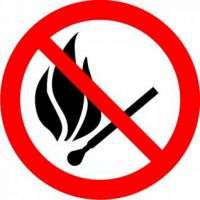 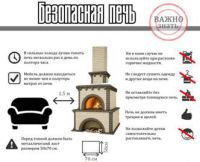 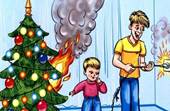 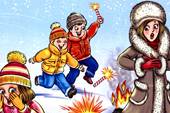 